Consider this floor layout in an apartment: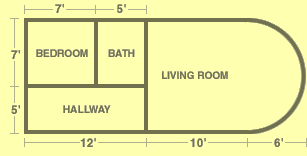 1)  Calculate the area of each individual room.  Show the calculations that you are using.  More space has been given for the living room calculation, since it involves a rectangle and a half-circle.2)  New sub-flooring will be going under the entire floor.  What is the area of the entire floor?  Use your answers from question 1).3)  The landlord of the apartment wants to make the following updates to the apartment:Hardwood flooring in the bedroom and hallway (30$ per square foot)Tile in the bathroom ($15 per square foot)Soundproof and waterproof sub-flooring in every single room ($5 per square foot)Complete the following table to get the cost of the updates:Bedroom:Bath:Hallway:Living Room:Living Room:Living Room:Hardwood CostsHardwood CostsHardwood CostsHardwood CostsHardwood CostsHardwood CostsBedroom AreaBath AreaHallway AreaLiving Room AreaTotal AreaCost of HardwoodN/AN/ATile CostsTile CostsTile CostsTile CostsTile CostsTile CostsBedroom AreaBath AreaHallway AreaLiving Room AreaTotal AreaCost of TileN/AN/AN/ASubfloor CostsSubfloor CostsSubfloor CostsSubfloor CostsSubfloor CostsSubfloor CostsArea of entire floorArea of entire floorArea of entire floorArea of entire floorArea of entire floorCost of SubfloorTotal Costs of MaterialsTotal Costs of MaterialsTotal Costs of MaterialsTotal Costs of MaterialsTotal Costs of Materials